ПАСПОРТдорожной безопасности образовательного учреждения(т и п о в о й)МБДОУ «Детский сад № 4 «Золотая рыбка» г. Невельск (наименование образовательного учреждения)2014Общие сведения Муниципальное бюджетное дошкольное образовательное учреждение детский сад общеразвивающего вида № 4 «Золотая рыбка» г.Невельск(наименование ОУ)Тип ОУ: детский сад общеразвивающего видаЮридический адрес ОУ:694740, Россия, Сахалинская область, город Невельск, ул. Приморская, дом 62Фактический адрес ОУ: 694740, Россия, Сахалинская область, город Невельск, ул. Приморская, дом 62Руководители ОУ:Директор (заведующий): Алёшина Елена Анатольевна                          8(42436)6-36-54                                                                                  (фамилия, имя, отчество)                                                                       (телефон)Заместитель заведующего по методической и воспитательной работе: Галаева Анна Викторовна                                 8(42436)6-36-54                                                           (фамилия, имя, отчество)       	 (телефон)Ответственные  работникимуниципального органа Главный специалист Отдела образования Невельского                                                                                                   образования:                    городского округа      Рогожкина Т.Р.            8 (42436) 6-02-10                                   (должность)                                             (фамилия, имя, отчество)                                (телефон)Ответственные от    ВРИО Начальника ОГИБДД ОМВД России по Невельскому  Госавтоинспекции:  городскому округу      Е.Л.Сеногноев                    8(42436) 6-11-02                                                                                                                  (должность)                                (фамилия, имя, отчество)                                   (телефон)Ответственные работники              Старший инспектор дорожно-патрульной службы за мероприятия по профилактике ОГИБДД ОМВД России по Невельскому детского травматизма: городскому округу                                                    Великанов А.В.                                    с.т.89242872149                                      (должность)                                (фамилия, имя, отчество)                                   (телефон)Руководитель или ответственный работник дорожно-эксплуатационной организации, осуществляющей содержание УДС:- ООО «Утес» г.Невельск ул. Советская д.10а тел. 6-36-26 Генеральный директор Кирьянов В.Д.;       - МУП НДРСУ г.Невельск, ул.Физкультурная, д.3 тел.6-53-32 Директор Макеев Д.Р.                    Руководитель или ответственный работник дорожно-эксплуатационной организации, осуществляющей содержание ТСОДД*                              - ООО «Утес» г.Невельск ул. Советская д.10а тел. 6-36-26 Генеральный директор Кирьянов В.Д.;       - МУП НДРСУ г.Невельск, ул.Физкультурная, д.3 тел.6-53-32 Директор Макеев Д.Р.                    Количество воспитанников: 55Наличие уголка по БДД: в холле; во второй младшей, средней, старшей группах.Наличие класса по БДД:  нетНаличие автогородка (площадки) по БДД:  нетНаличие автобусав ОУ:  нетВремя занятий в ОУ:1-ая половина дня: 9:00 – 11:002-ая половина дня: 15:20 – 16:00Телефоны оперативных служб:Дежурная часть МО МВД России «Невельский» - 02; Диспетчер ЕДДС городского округа «Невельский»» - 6-09-39;Служба спасения МЧС России в г.Невельск – 01; Полиция - 02, 6-16-33.СодержаниеПлан-схемы ОУ.район расположения ОУ, пути движения транспортных средств и детей;организация дорожного движения в непосредственной близости от образовательного учреждения с размещением соответствующих технических средств, маршруты движения детей и расположение парковочных мест;маршруты движения организованных групп детей от ОУ к стадиону, парку или к спортивно-оздоровительному комплексу;пути движения транспортных средств к местам разгрузки/погрузки и рекомендуемых безопасных путей передвижения детей по территории образовательного учреждения.Информация об обеспечении безопасности перевозок детей специальным транспортным средством (автобусом). План-схемы ОУПлан-схема района расположения ОУ, пути движения транспортных средств и воспитанников 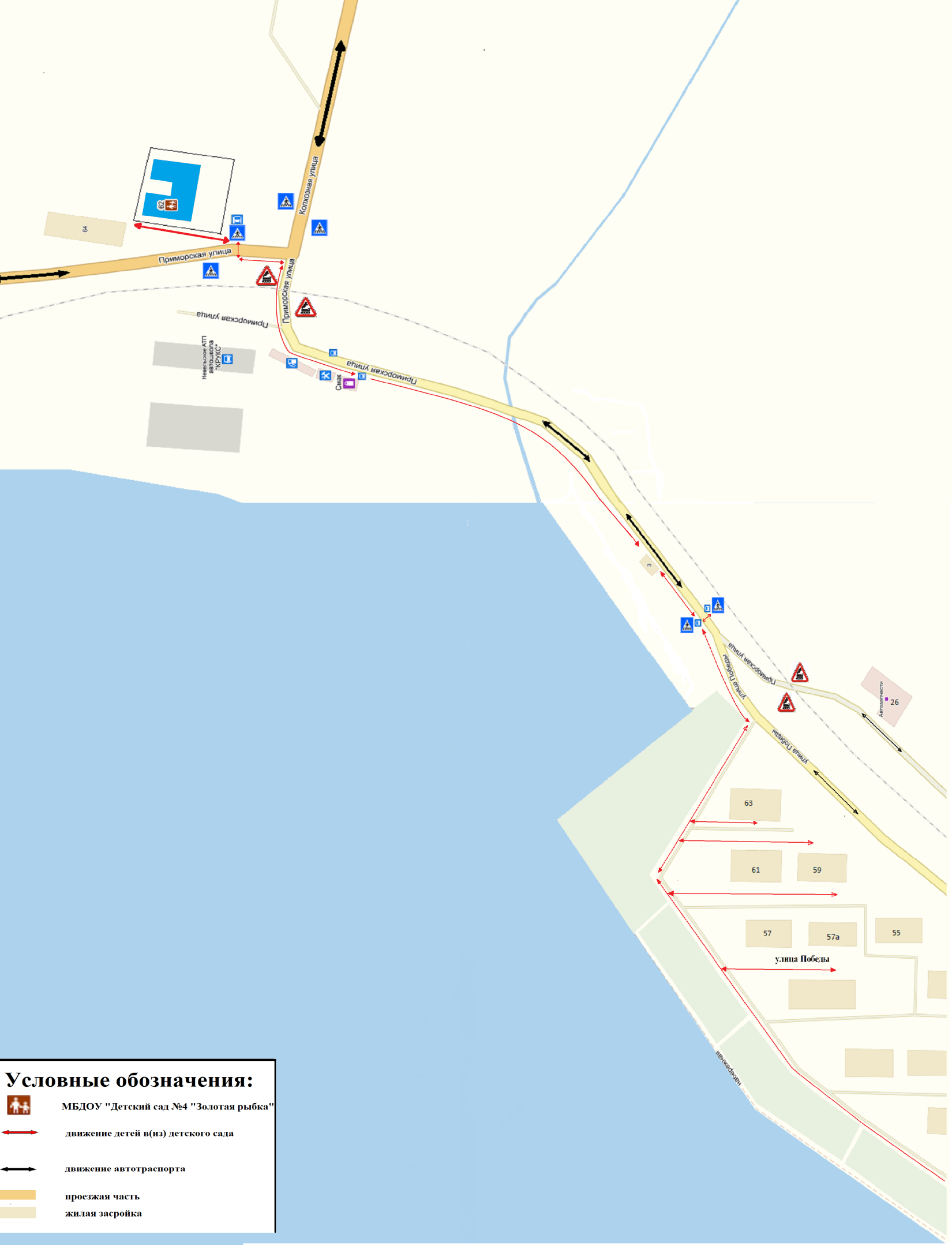 Схема организации дорожного движения в непосредственной близости от образовательного учреждения с размещением соответствующих технических средств, маршруты движения детей и расположение парковочных мест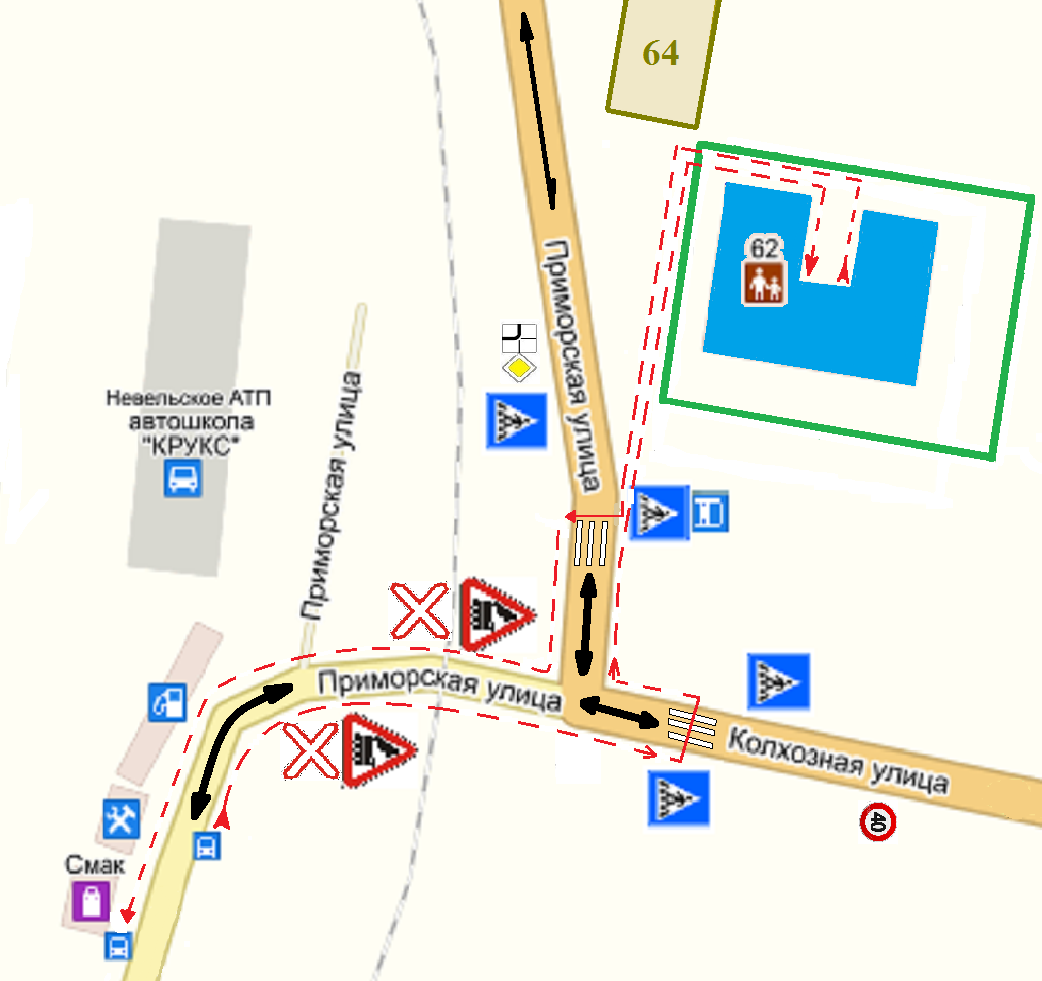                                Направление движения транспортного потока                               Направление движения детей от (до) остановок транспортных средств                       Ограждение образовательного учреждения С П Р А В К А Справка дана в том, что в непосредственной близости от образовательного учреждения МБДОУ «Детский сад» №4 «Золотая рыбка» г.Невельска парковочных мест не предусмотрено.Заведующий МБДОУ «Детский сад №4«Золотая рыбка» г. Невельска                                    ___________________  Е.А.АлешинаПУТЬ ДВИЖЕНИЯ ТРАНСПОРТНЫХ СРЕДСТВ К МЕСТАМ РАЗГРУЗКИ/ПОГРУЗКИ И РЕКОМЕНДОВАННЫЕ ПУТИ ПЕРЕДВИЖЕНИЯ ДЕТЕЙ ПО ТЕРРИОРИИ ОБРАЗОАТЕЛЬНОГО УЧРЕЖДЕНИЯ                         Детский сад №4 «Золотая рыбка»	-  въезд/выезд грузовых транспортных средств	-  движение грузовых транспортных средств по                        территории образовательного учреждения                    -  движение детей на территории образовательного учреждения                    - место разгрузки - погрузкиСправка Справка дана в том, что на балансе МБДОУ «Детский сад №4 «Золотая рыбка» г. Невельска специального транспортного средства (автобусов) для перевозки воспитанников не имеется.Заведующий МБДОУ «Детский сад №4»«Золотая рыбка»                                                  ________________________Е.А.АлешинаСправка Справка дана в том, что в непосредственной близости от образовательного учреждения МБДОУ «Детский сад №4 «Золотая рыбка» стадиона, парка, спортивно-оздоровительного комплекса нет и маршрутов движения организованных групп детей к данным объектам не предусмотрено.Заведующий МБДОУ «Детский сад №4»«Золотая рыбка»                                                  ________________________Е.А.АлешинаСОГЛАСОВАНОНачальник Отдела образования Невельского  городского округа_____________________О.Д.Тен«    »                        2014 г.СОГЛАСОВАНОВРИО Начальника ОГИБДД ОМВД России по Невельскому  городскому округу_____________________ Е.Л.Сеногноев      «    »                                      2014 г.УТВЕРЖДАЮЗаведующий МБДОУ «Детский сад №4 «Золотая рыбка» г. Невельска _________________Е.А. Алешина                   «    »                           2014 г.